2016年税务师《财务与会计》高频考点：会计基本假设　　为了帮助2016年税务师考试的学员更好地完成冲刺阶段的学习，中华会计网校教学专家为大家整理了税务师考试《财务与会计》科目的高频考点，希望对广大考生有帮助。 【内容导航】 1.会计主体2.持续经营3.会计分期4.货币计量【考频分析】 考频：★★复习程度：理解掌握本考点。本考点属于单项选择题和多项选择题的常设考点，重点是货币计量假设，在2013年度、2010年度出现过单项选择题。【高频考点】会计基本假设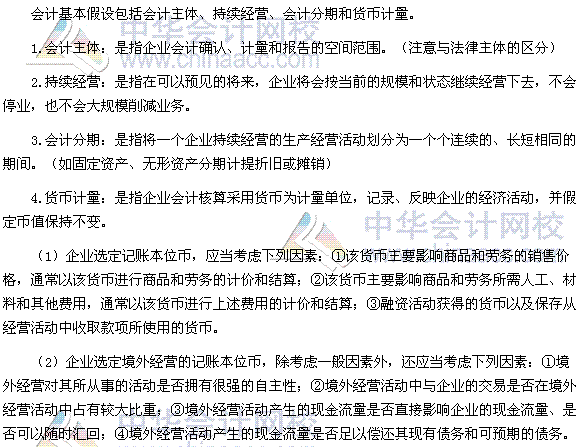 注2016年税务师《财务与会计》高频考点：会计计量属性　　为了帮助2016年税务师考试的学员更好地完成冲刺阶段的学习，中华会计网校教学专家为大家整理了税务师考试《财务与会计》科目的高频考点，希望对广大考生有帮助。 【内容导航】 会计计量属性（历史成本、重置成本、可变现净值、现值、公允价值）【考频分析】 考频：★★复习程度：理解掌握本考点。本考点属于单项选择题和多项选择题的常设考点，在2015年度、2013年度和2012年度出现过单项选择题。【高频考点】会计计量属性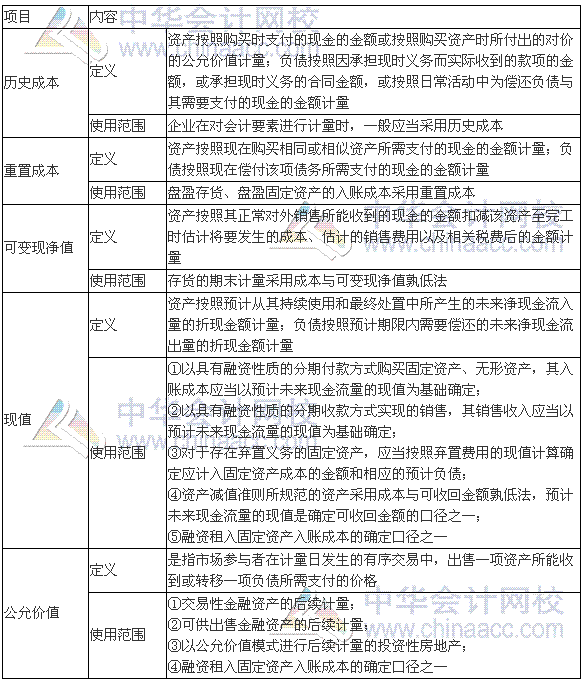 2016年税务师《财务与会计》高频考点：会计要素　　为了帮助2016年税务师考试的学员更好地完成冲刺阶段的学习，中华会计网校教学专家为大家整理了税务师考试《财务与会计》科目的高频考点，希望对广大考生有帮助。 【内容导航】 1.资产2.负债3.收入4.费用【考频分析】 考频：★★★★复习程度：理解掌握本考点。本考点属于单项选择题和多项选择题的常设考点，在2014年度、2010年度出现过单项选择题，2013年度、2011年度和2010年度出现过多项选择题。【高频考点】会计要素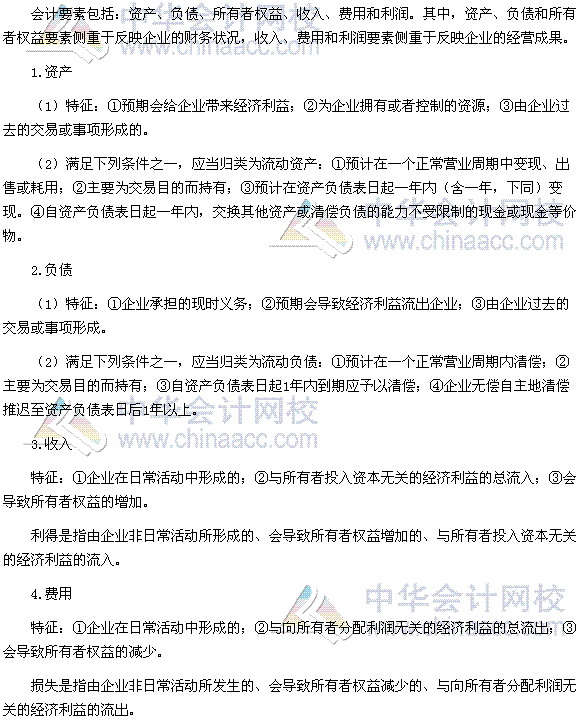 2016年税务师《财务与会计》高频考点：会计信息质量要求　　为了帮助2016年税务师考试的学员更好地完成冲刺阶段的学习，中华会计网校教学专家为大家整理了税务师考试《财务与会计》科目的高频考点，希望对广大考生有帮助。 【内容导航】 会计信息质量要求【考频分析】 考频：★★复习程度：理解掌握本考点。本考点属于单项选择题和多项选择题的常设考点，2013年度出现过多项选择题。【高频考点】会计信息质量要求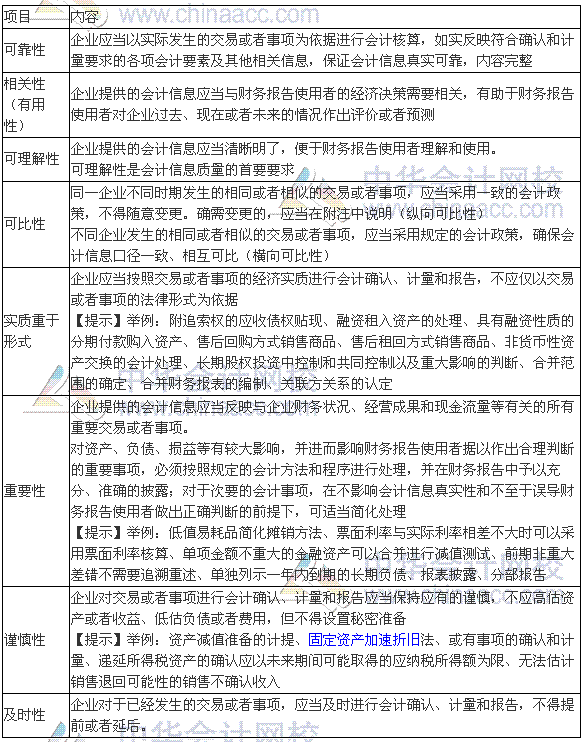 